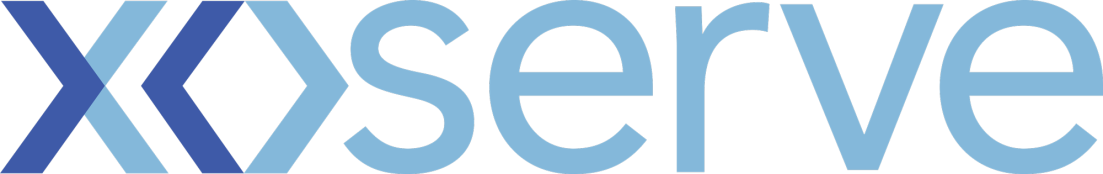 DSC Change ProposalChange Reference Number:  XRN4686Please send the completed forms to: .box.xoserve.portfoliooffice@xoserve.comDocument Control Details Version History Reviewers Approvers Change TitleSmart Metering ReportDate Raised23/05/2018Sponsor OrganisationCNGSponsor NameLiam Percy Sponsor Contact DetailsLPercy@cngltd.co.uk01423 502554 /  07540768612CDSP Contact NameRachel HinsleyCDSP Contact Details Rachel.hinsley@xoserve.com0121 623 2854 Change StatusProposal Section 1: Impacted PartiesSection 1: Impacted PartiesCustomer Class(es)ShipperSection 2: Proposed Change Solution / Final (redlined) ChangeSection 2: Proposed Change Solution / Final (redlined) ChangeThis change proposal is requesting a monthly report for the industry to show how many smart meters are installed, including the churn, throughout the industry. This is requested anonymously at an aggregate level reflecting SMET1, SMET 2 installations broken down by domestic and I&C.The proposed headings are as follows:This builds on the work developed through modification 0632 which included a report 3 months following implementation however this endures and is monthly to all parties. This change proposal is requesting a monthly report for the industry to show how many smart meters are installed, including the churn, throughout the industry. This is requested anonymously at an aggregate level reflecting SMET1, SMET 2 installations broken down by domestic and I&C.The proposed headings are as follows:This builds on the work developed through modification 0632 which included a report 3 months following implementation however this endures and is monthly to all parties. Proposed ReleaseAd-hoc Proposed IA Period 10WD Section 3: Benefits and Justification Section 3: Benefits and Justification This supports the industry to ensure the figures reflected to BEIS are in line with those recorded on UK Link Ensures Suppliers are aware of volumes and how many installations are outstandingThis supports the industry to ensure the figures reflected to BEIS are in line with those recorded on UK Link Ensures Suppliers are aware of volumes and how many installations are outstandingSection 4: Delivery Sub-Group (DSG) Recommendations Section 4: Delivery Sub-Group (DSG) Recommendations This was raised as an AOB at the meeting on 9th April no concerns or objections were raised. This will be discussed in more detail following the raising of this CP. This was raised as an AOB at the meeting on 9th April no concerns or objections were raised. This will be discussed in more detail following the raising of this CP. DSG RecommendationApprove / Reject / Defer DSG Recommended ReleaseRelease X: Feb / Jun / Nov XX or Adhoc DD/MM/YYYYSection 5: DSC Consultation  Section 5: DSC Consultation  IssuedYes / NoDate(s) IssuedComms Ref(s)Number of ResponsesSection 6: FundingSection 6: FundingFunding Classes ☐ Shipper                                                            XX% = £XXXX.XX☐ National Grid Transmission                             XX% = £XXXX.XX☐ Distribution Network Operator                         XX% = £XXXX.XX☐ iGT                                                                   XX% = £XXXX.XXTOTAL                                                                           = £XXXX.XXService Line(s)ROM or funding details Funding Comments Section 7: DSC Voting OutcomeSection 7: DSC Voting OutcomeSolution Voting ☐ Shipper                                      Approve / Reject / NA / Abstain☐ National Grid Transmission       Approve / Reject / NA / Abstain	☐ Distribution Network Operator   Approve / Reject / NA / Abstain☐ iGT                                             Approve / Reject / NA / Abstain Meeting Date XX/XX/XXXXRelease DateRelease X: Feb / Jun / Nov XX or Adhoc DD/MM/YYYY or NAOverall Outcome Approved for Release X / Rejected TitleVersionOwnerReview FrequencyNext Review DateXRN Template Emma Smith VersionStatusDateAuthor(s)Summary of Changes1 Draft 29/03/18 VersionNameRoleBusiness AreaDate VersionNameRoleBusiness AreaDate